5 сынып5 сынып5 сынып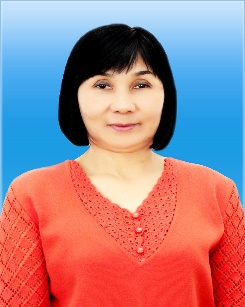 Мухатаева Н.Д. C.И.Морозов атындағы №51 орта мектеп-гимназиясыҚаратал ауданыАлматы облысыМухатаева Н.Д. C.И.Морозов атындағы №51 орта мектеп-гимназиясыҚаратал ауданыАлматы облысыМухатаева Н.Д. C.И.Морозов атындағы №51 орта мектеп-гимназиясыҚаратал ауданыАлматы облысыСабақтың  тақырыбыСабақтың  тақырыбыСабақтың  тақырыбыГрафиктік және мәтіндік ақпаратты өңдеу.Графиктік және мәтіндік ақпаратты өңдеу.Графиктік және мәтіндік ақпаратты өңдеу.Сабақтың мақсатыСабақтың мақсатыСабақтың мақсатыМәтінді пішімдеу ұғымын жалғастырып,  мәтінге сурет қою тәсілдері туралы ақпарат беру .Файлдан сурет қою мен Paint+сурет айырмашылығын  үйрету. Жұппен жұмыс жасауға тәрбиелеу.Мәтінді пішімдеу ұғымын жалғастырып,  мәтінге сурет қою тәсілдері туралы ақпарат беру .Файлдан сурет қою мен Paint+сурет айырмашылығын  үйрету. Жұппен жұмыс жасауға тәрбиелеу.Мәтінді пішімдеу ұғымын жалғастырып,  мәтінге сурет қою тәсілдері туралы ақпарат беру .Файлдан сурет қою мен Paint+сурет айырмашылығын  үйрету. Жұппен жұмыс жасауға тәрбиелеу.Оқыту нәтижесіОқыту нәтижесіОқыту нәтижесіКомпьютер қолданудағы білімі артады. Мәтінді пішімдеу ұғымын жалғастырып,  мәтінге сурет қою тәсілдері туралы ақпарат алады. Файлдан сурет қою мен Paint+сурет айырмашылығын  үйренеді.  Жұппен жұмыс жасайды.Компьютер қолданудағы білімі артады. Мәтінді пішімдеу ұғымын жалғастырып,  мәтінге сурет қою тәсілдері туралы ақпарат алады. Файлдан сурет қою мен Paint+сурет айырмашылығын  үйренеді.  Жұппен жұмыс жасайды.Компьютер қолданудағы білімі артады. Мәтінді пішімдеу ұғымын жалғастырып,  мәтінге сурет қою тәсілдері туралы ақпарат алады. Файлдан сурет қою мен Paint+сурет айырмашылығын  үйренеді.  Жұппен жұмыс жасайды.Негізгі идеяларыНегізгі идеяларыНегізгі идеяларыОқушы бойында көшбасшылықты, жауапкершілікті, ұйымшылдықты, топпен бірлесіп жұмыс істеу қасиетін арттыруды, қалыптастыруды мақсат етемін. Өзін және әріптестерін шынайы бағалауға үйренулерін көздеймінМәтінге кескіндерді 3 тәсілмен кірістіруге болады:- Алмастыру буфері арқылы (суретті ашу, қажет фрагментті ерекшелеу, оны алмастыру буферінен мәтінге кірістіру. )- Суретті файлдан кірістіру (Кірістіру-Кескін); Мәтінмен жұмыс кезінде суретті  Paint-те салу (кірістіру – Paint суреті)Оқушы бойында көшбасшылықты, жауапкершілікті, ұйымшылдықты, топпен бірлесіп жұмыс істеу қасиетін арттыруды, қалыптастыруды мақсат етемін. Өзін және әріптестерін шынайы бағалауға үйренулерін көздеймінМәтінге кескіндерді 3 тәсілмен кірістіруге болады:- Алмастыру буфері арқылы (суретті ашу, қажет фрагментті ерекшелеу, оны алмастыру буферінен мәтінге кірістіру. )- Суретті файлдан кірістіру (Кірістіру-Кескін); Мәтінмен жұмыс кезінде суретті  Paint-те салу (кірістіру – Paint суреті)Оқушы бойында көшбасшылықты, жауапкершілікті, ұйымшылдықты, топпен бірлесіп жұмыс істеу қасиетін арттыруды, қалыптастыруды мақсат етемін. Өзін және әріптестерін шынайы бағалауға үйренулерін көздеймінМәтінге кескіндерді 3 тәсілмен кірістіруге болады:- Алмастыру буфері арқылы (суретті ашу, қажет фрагментті ерекшелеу, оны алмастыру буферінен мәтінге кірістіру. )- Суретті файлдан кірістіру (Кірістіру-Кескін); Мәтінмен жұмыс кезінде суретті  Paint-те салу (кірістіру – Paint суреті)УақытыБөлімдерІс-әрекетМұғалімнің қызметі:Мен не істеймін?Оқушылардың жұмысы:Оқушылар не істейді?Ресурстар: осы іс-әрекет үшін маған қандай құралдар қажет?2Психологиялық дайындық (сыныпта жылы қарым-қатынас орнату)Күлім қағып қолымды
Бір-екі, үш деп соғайын
Қарап тұрған көршіме
Қолымды мен бұлғайын
Жылы-жылы жүзбенен
Маңдайыңнан сыйпайын
Жылы-жылы сөзбенен
Жүрегімді сыйлайын
Ыстық алақаныңмен
Қолыңды бер қысайын
Амандасып өзіңмен
Құшақтап бір қысайын. Іс-әрекеттердің шынайы орындалуын қадағалаймын. (Топқа бөлу өткен сабақтағы бойынша қалады, келісім бойынша 4 сабақ өткенде ғана жаңа топ құрып отырамыз). Топ басшылары сайланады, бағалау парақтары таратылады, қалай толтыру жолы мен критерийлер түсіндіріледі.Оқушылар орындарында отырып іс-әрекеттерді орындайды, көңілдері көтеріледі Слайдттағы өлең шумағы2БілуҮй тапсырмасын тексеруМәтіндік редактор мен графиктік редактор бойынша қайталау сұрақтары «Ыстық орындық» стратегиясы бойынша өткізіледі. Әр топ бір оқушыны таңдап ол орындыққа отырады. Қарсы топ мүшелері сұрақтар қояды. Тест жұмысы жүргізіледі, кілт бойынша көршімен ауысып тексеріледі. Топ басшылары бағалайды.Уақытты тиімді пайдаланып Ыстық орындықтағы  оқушыға сұрақтар қойылады, тест сұрақтарына жеке жауап береді. Бірін-бірі бағалайды. Топ басшысы тестіден алған бағаларын бағалау парағына жазып аладыИнтербелсенді тақта, тест сұрақтары, бағалау парағы(СТО, АКТ, көшбасшылық)5БілуТақырып ашу
Ой қозғауЖуан және жіңішке сұрақтар қоя отырып тақырыпты анықтаймызБерген жауаптарын осы сабақтың мақсатын ашуға итермелеймін.Қойылған сұрақтарға жауап іздейді, жауап бере отырып сабақтың мақсатын анықтайдыСұрақтар үлгісі, презентация.(СТО, үлгерімі әр түрлі оқушылар жауабы)6ТүсінуТапсырма 1Топтық  жұмыс: Жаңа тақырыпты түсіндіру тәжірибелік жұмысты орындаумен қатар жүреді . Мәтіннен суреттің жылжымайтынын көрсету «Рисунок Paint» командасымен қойылған суретті редакциялауға келмейді, шрифті өзгерткенде мәтіндегі сурет өлшемі өзгермейді. (186 бет)Оқушылар құжатқа сурет қою тәсілдерін дәптерге жазып алады. Компьютер, интербелсенді тақта, оқулық6ТүсінуТексеру1. Мәтіндік құжаттарды құру үшін қолданылатын қандай стандарттық программаларды білесіңдер? Мәтіндік және графикалық редакторлар өзара ақпаратпен қалай алмаса алады?Сұрақтарға жауап береді, дұрыс жауаптарға бағалау парағына бал қойылады. Интербелсенді тақта, жауап парағы 13ҚолдануТапсырма 2Жеке жұмыс: Таңдалған деңгейлік тапсырма бойынша компьютерде тәжірибелік жұмысты орындау және  жұмысты тексеру, сұрақтарды талқылап, оларға жауап беру.(185-188 бет)1 тапсырма: 1) Paint-ті іске қосыңдар. 2) Жұлдызшаның суретін салыңдар және файлды өз бумаларыңа "Жұлдызша» деген атаумен сақтаңдар. 3) WordPad- ті іске қосыңдар. 4) «Мен мәтінге файлдан сурет кірісітіремін» мәтінін теріңдер.5) Кескін батырмасын шертіңдер.6) Жұлдызша файлын таңдап, Ашу батырмасын шертіңдер.7) Paint-ке ауысып, суретке найзағай бейнесін қосыңдар. Файлды сақтаңдар. 8) WordPad-ке ауысыңдар. Мәтіндік сурет өзгерген жоқ.2 тапсырма: 1) Графикалық редакторда «Жалау» өлеңіне сурет салыңдар.2) Мәтіндік редакторда өлеңнің мәтінін теріңдер. Сызғыштың көмегімен өлеңнің екінші бөлігін оның бірінші бөлігінен 5 см оңға қарай жылжытып орналастырыңдар.3) Өз суреттеріңді графикалық редактордан мәтінге көшіріңдер.ЖалауЖалғыз жалау желбірепТұманды теңіз төріндеЖат жерде жүр не тыңдап?Несі бар бөтен жерінде?Ойнақтап толқын, жел гулеп,Майысар діңгек сықырлап.Ол жүрген жоқ бақ іздеп,Қашпайды бақтан бойды ұрлап.(М.Ю. Лермонтовтан)Кім қанша өмір сүреді?  Ұзақ жасаудың  рекордшылары- тасбақалар, олар 300 жыл өмір сүреді. Тиіндер мен қояндар 10 жылдай, ал құндыз-олардан 3-4 есе артық өмір сүреді. Қасқыр-15 жыл, түлкі 12-13 жыл жасайды. Бұғы мен бұлан – 20 жыл, ал піл 80 жыл жасайды. Үй жануарларының ішіндегі ең ұзақ ғұмыр кешетіні –есек -50 жылға дейін. Түйелер мен жылқылар 30 жылға жуық, иттер 15 жыл жасайды. Құстардың ішінде қаздар басқаларынан көп қмір сүреді, 40 жылдай. Балықтар арасында – шортандар, олар 200 жылға дейін өмір сүреді.     (В.Песков)Тапсырма жеке компьютерде орындалады.Әр тапсырманы орындап болған соң ғана келесі тапсырмаға көшуге болады. Тапсырманың орындалуы бойынша баға беріледі, критерийлер бойынша.компьютерлер,  тапсырмалар жазылған А4 қағаз, слайдттар.(АКТ, дарынды балалармен жұмыс)13ҚолдануМұғалім бақылап, көмек қажет болғанда көмекке келедіБірінші топ басшылар жұмысы тексеріліп, бағаланады. Топ басшылары басқалардың жұмысын бағалайды, көмек береді.(Көшбасшылыққа көңіл бөлу)8ТалдауТапсырма 3Венн диаграммасы арқылы мәтіндік және графиктік редакторлардың  жұмыс аумағына талдау жасауды тапсырамынБағалау критерийлерін тақтаға шығарып көрсетіп қоямынОқушылар критерийге байланысты  мен Paint пен Word бағдарламасының жұмыс аумақтарының өздеріне тән ерекшеліктерін және ұқсастықтарын Венн диаграммасы арқылы бейнелейді Плакат, түрлі түсті фломастерлер5ЖинақтауТапсырма 4Суретті мәтінге қосудың тәсілдерін атаңдарСуретті алмастыру буферінен мәтінге кірістіруді сипаттаңдарКірістіру-кескін, кірістіру – Paint суреті бұйрықтары арасындағы айырмашылық неде? Мадақтау арқылы бағалау.Топта келісе отырып сұрақтарға жауап береді. Практикалық жұмыстары арқылы дәлелдейді. Компьютер, тапсырмалар жауабы.(СТО, АКТ, ОүБ)3БағалауӨзін-өзі бағалауды талап етемін. Топ басшыларынан бағалау парағына сабақ барысында алған суммативті ұпайларын қосып, формативті ұпайларын шығаруды талап етемін. Бағалау шкаласына сүйене отырып  өзінің бағасын есептейді.Топ басшысының ойын тыңдаймын.Бағалау шкаласы. (критерийлер, формативті  бағалау, 3БағалауСабақ өту бойынша кері байланыс жазуларын сұраймын. Кері байланыс: -Маған қызықты болғаны... Маған қиын болғаны...Сабақ өту бойынша кері байланыс жазадыСтикерлер3БағалауҮй тапсырмасын тақтада көрсетемін. §25. Графиктік және мәтіндік ақпаратты өңдеу. Бақылау сұрақтарына жауап беру.  184-188  бет оқу. Үй тапсырмасын күнделіктеріне жазып аладыИнтербелсенді тақта